Государственное бюджетное общеобразовательное учреждение Свердловской области «Екатеринбургская школа-интернат № 13, реализующая адаптированные основные общеобразовательные программы» ул. Республиканская,  д. 1,  г. Екатеринбург,  620042тел./факс (343) 330-87-00,  internat126@mail.ru УТВЕРЖДЕНОприказом директора №86-о/д от 01.09.2023 г.График работы  кружков  и  секций 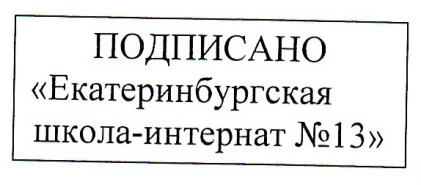 №ФИО  ПДО,Название  кружка, секцииПед.нагр.Кол-воуч-сяПонед.Вторн.СредаЧетв.Пятн.СубботаВоскр.1.Дмитриева  Лариса  Владимировна«Школа  конферансье»31115.30-16.30(5д,8б,8г, 9а,9б)114.30-15.3015.30-16.30(5д,8б,8г,9а,9б)22Финк Владимир ВикторовичХудожественная обработка камня,Художественная керамика14(9)(5)65 263914.00-16.00 (5б,5в)16.00-18.00(8б9г)13.00-14.00(1е)514.00-15.00(7а9а8г)15.00-16.00(5д7б9б)16.00-17.00(3а)16.00-18.00(5б)13.00-14.00 (1в1б)513.00-14.00(4г)14.00-15.00(1а)15.00-16.00(5е)16.00-17.00(8б 9г)4-№ФИО  ПДО,Название  кружка, секцииПед.нагр.Кол-воуч-сяПонед.Вторн.СредаЧетв.Пятн.СубботаВоскр.3Буслаев  Андрей  НиколаевичИЗО студия32115.00-16.00(5е9б7б66а5в)115.00-16.00(3б3д)15.00-16.00(2а2в)115.00-16.00(2а2в)14Малькова Наталья АнатольевнаБаскетбол31414.45-16.15(5а,7а,7б,8б,9б,10б,5б)1,514.45-16.15(5а,7а,7б,8б,9б,10б,5б)1,55Матлашевский Виктор АлексеевичТехническое моделирование и макетирование61814.00-16.00(5е)214.00-15.00(5а,5г)16.00-17.00(7а,7б)214.00-15.00(5а,5г)16.00-17.00(7а,7б)26Крапивченко Елена СтепановнаТеатр танца «РАДУГА»145713.00-14.00(2б)14.40-15.40(2а)15.40-16.40(10б)313.00-14.00 (4б4в)14.00-15.00(5б,5в)15.00-16.00(3в)16.00-18.00(8б,9бг)513.00-14.00 (4бв)14.00-15.00(5бв)15.00-16.00(2а)16.00-17.00(10б)412.00-13.00(2б)14.45-15.45(9а10а)27Понамарев Анатолий Владимирович«Основы ювелирного мастерства»62114.00-16.00(5а5г)214.00-16.00(5д7г)214.00-16.00(4в7а)2№ФИО  ПДО,Название  кружка, секцииПед.нагр.Кол-воуч-сяПонед.Вторн.СредаЧетв.Пятн.СубботаВоскр.8 Аззалиева Гульнур ЭркиндековнаГончарное дело(Глинопластика)186612.00-13.00(3д)13.00-14.00(4В)14.00-15.00(3б)15.00-16.00(4б)16.00-17.00(3а 1гр)512.00-13.00(2в)13.00-14.00  (4в)14.00-15.00(3в)15.00-16.00(3б)16.00-17.00(3а 2гр)513.00-14.00  (2б)15.30-16.30(1б)16.30-17.30(1д)16.00-17.00(3а 1гр)412.00-13.00(2в)13.00-14.00  (3д)14.00-15.00(2б)15.00-16.00(3а 2гр)49Богдашова Надежда Викторовна«Школьный музей»2617.00.-18.00(5е,6б,7а, 7б117.00.-18.00(5е,6б,7а, 7б110Проценко Юлия Сергеевна«Школьный театр»31217.00-18.301.3017.00-18.301.3011 Евсеева Татьяна Викторовна«Сити-фермерство»91116.30-18.30(5г,5е,8г)216.30-18.30(6б,8а,8г)216.30-18.30(6б,8а,8г)216.30-18.30(5г,5е,8г)214.15-15.151